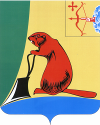 ГЛАВА ТУЖИНСКОГО МУНИЦИПАЛЬНОГО РАЙОНАКИРОВСКОЙ ОБЛАСТИПОСТАНОВЛЕНИЕ 01.08.2023                                                                                       № 6 пгт Тужа  О внесении изменений в постановление главы Тужинского муниципального района от 03.10.2022 № 16 «О создании рабочей группы по вопросам оказания на территории Тужинского района помощи членам семей граждан, призванных на военную службу по мобилизации в Вооруженные Силы Российской Федерации»  1. В связи с кадровыми изменениями внести в состав рабочей группы Тужинского муниципального района, утвержденный пунктом 1 постановления главы Тужинского муниципального района от 03.10.2022 № 16 «О создании рабочей группы по вопросам оказания на территории Тужинского района помощи членам семей граждан, призванных на военную службу по мобилизации в Вооруженные Силы Российской Федерации», следующие изменения:1.1. Включить в состав рабочей группы:	1.2. Исключить из состава рабочей группы Ведерникову Е.Д.2. Настоящее постановление вступает в силу со дня его официального опубликования в Бюллетене муниципальных нормативных правовых актов органов местного самоуправления Тужинского муниципального района Кировской области.Глава Тужинского муниципального района    Л.В. Бледных                                                                  «ШУШКАНОВАВалентина Сергеевна-и.о. заместителя главы администрации Тужинского муниципального района по социальным вопросам - начальника управления образования, заместитель председателя рабочей группы»